Generic Bunkering Confirmation Checklist To be used if Company’s approved Tier 1 Oil Spill Response Plan does not include a pre-bunkering checklist.  Either Company’s Pre-bunkering Checklist or this one to be completed by Company Representative in charge and handed to POAL Staff member involved in bunkering (POAL vessel) or to Security Office at Tinley St on leaving the Port. Signed:							Date: 1 A copy of any Spill Notification to Harbourmaster to be forwarded to mcops@poal.co.nz within 24 hrs. Vessel / LocationPerson in ChargePerson in ChargeBunkering OperatorTime / DateTime / DateTaskTaskTaskConfirmed / CheckedConfirmed / CheckedConfirmed / CheckedTaskTaskTaskOnshoreOnshoreVesselBunker Operator escorted to work area by POAL Security  Bunker Operator escorted to work area by POAL Security  Bunker Operator escorted to work area by POAL Security  Weather conditions suitable for bunkering operations Weather conditions suitable for bunkering operations Weather conditions suitable for bunkering operations 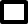 Working area cordoned off and hazard warning signs displayed and appropriate PPE wornWorking area cordoned off and hazard warning signs displayed and appropriate PPE wornWorking area cordoned off and hazard warning signs displayed and appropriate PPE wornVessel secure to its moorings Vessel secure to its moorings Vessel secure to its moorings Vessel has confirmed there is sufficient ullage in the tanks to be bunkeredVessel has confirmed there is sufficient ullage in the tanks to be bunkeredVessel has confirmed there is sufficient ullage in the tanks to be bunkeredAll scuppers securely plugged and/or overflow bags fitted to vent pipes – rags NOT PERMITTEDAll scuppers securely plugged and/or overflow bags fitted to vent pipes – rags NOT PERMITTEDAll scuppers securely plugged and/or overflow bags fitted to vent pipes – rags NOT PERMITTEDUnused bunker connections are blanked and values set correctly for tanks to be usedUnused bunker connections are blanked and values set correctly for tanks to be usedUnused bunker connections are blanked and values set correctly for tanks to be usedSpill contingency equipment availableSpill contingency equipment availableSpill contingency equipment availableSufficient firefighting equipment available during bunkeringSufficient firefighting equipment available during bunkeringSufficient firefighting equipment available during bunkeringVessel confirmed no dangerous good loading / unloading occurring during bunkering operationsVessel confirmed no dangerous good loading / unloading occurring during bunkering operationsVessel confirmed no dangerous good loading / unloading occurring during bunkering operationsAll couplings checked, camlock connections in place and appropriately bunded.All couplings checked, camlock connections in place and appropriately bunded.All couplings checked, camlock connections in place and appropriately bunded.Maximum discharge rates, pressures and start time agreed with the vessel before bunkering beginsMaximum discharge rates, pressures and start time agreed with the vessel before bunkering beginsMaximum discharge rates, pressures and start time agreed with the vessel before bunkering beginsCompetent personnel overseeing transfer for entire period of operation at:Onshore at shore control pointOn vessel at the ship’s value manifold(s)Competent personnel overseeing transfer for entire period of operation at:Onshore at shore control pointOn vessel at the ship’s value manifold(s)Competent personnel overseeing transfer for entire period of operation at:Onshore at shore control pointOn vessel at the ship’s value manifold(s)Working area clean and tidy after the operations Working area clean and tidy after the operations Working area clean and tidy after the operations Y/NY/NY/NDid any spills occur during the Bunkering operations1Did any spills occur during the Bunkering operations1Did any spills occur during the Bunkering operations1Y/NY/NY/N